餐厅消防火警蓝图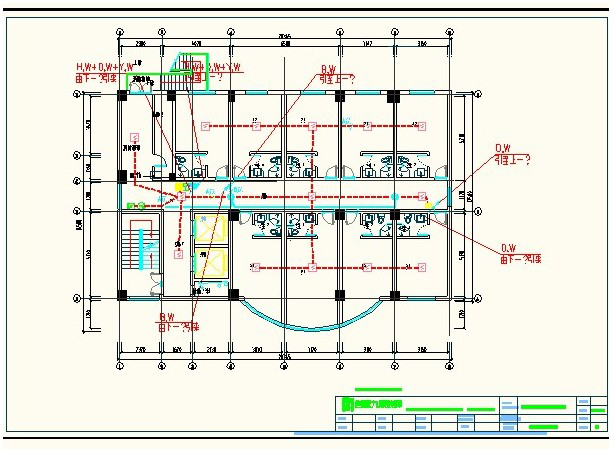 